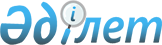 Об утверждении положения государственного учреждения "Аппарат акима Курмангазинского района Атырауской области"Постановление акимата Курмангазинского района Атырауской области от 25 мая 2022 года № 208
      В соответствии со статьей 31 Закона Республики Казахстан "О местном государственном управлении и самоуправлении в Республике Казахстан", подпункта 8) статьи 18 Закона Республики Казахстан "О государственном имуществе", постановлением Правительства Республики Казахстан "О некоторых вопросах организации деятельности государственных органов и их структурных подразделений" от 1 сентября 2021 года № 590, акимат Курмангазинского района ПОСТАНОВЛЯЕТ:
      1. Утвердить прилагаемое положение государственного учреждения "Аппарат акима Курмангазинского района Атырауской области" в новой редакции.
      2. Государственному учреждению "Аппарат акима Курмангазинского района Атырауской области" принять меры, вытекающие из настоящего постановления.
      3. Контроль за исполнением настоящего постановления возложить на руководителя государственного учреждения "Аппарат акима Курмангазинского района Атырауской области".
      4. Настоящее постановление вводится в действие со дня его первого официального опубликования. ПОЛОЖЕНИЕ государственного учреждения "Аппарат акима Курмангазинского района Атырауской области" Глава 1. Общие положения
      1. Государственное учреждение "Аппарат акима Курмангазинского района Атырауской области" (далее Аппарат акима района) является государственным органом Республики Казахстан, осуществляющим руководство в сферах обеспечивающее деятельность акимата и акима района.
      2. Аппарат акима района не имеет ведомств.
      3. Аппарат акима района осуществляет свою деятельность в соответствии с Конституцией и законами Республики Казахстан, актами Президента и Правительства Республики Казахстан, иными нормативными правовыми актами, а также настоящим Положением.
      4. Аппарат акима района является юридическим лицом в организационно-правовой форме государственного учреждения, имеет печати с изображением Государственного Герба Республики Казахстан и штампы со своим наименованием на казахском и русском языках, бланки установленного образца, счета в органах казначейства в соответствии с законодательством Республики Казахстан.
      5. Аппарат акима района вступает в гражданско-правовые отношения от собственного имени.
      6. Аппарат акима района имеет право выступать стороной гражданско-правовых отношений от имени государства, если оно уполномочено на это в соответствии с законодательством Республики Казахстан.
      7. Аппарат акима района по вопросам своей компетенции в установленном законодательством порядке принимает решения, оформляемые приказами руководителя государственного учреждения аппарата акима района и другими актами, предусмотренными законодательством Республики Казахстан.
      8. Структура и лимит штатной численности государственного учреждения "Аппарат акима Курмангазинского района Атырауской области" утверждаются в соответствии с законодательством Республики Казахстан.
      9. Местонахождение юридического лица: индекс 060400, область Атырауская, район Курмангазинский, сельский округ Құрманғазы, село Құрманғазы, улица Смағұл Көшекбаев 2.
      10. Настоящее Положение является учредительным документом "Аппарата акима Курмангазинского района Атырауской области".
      11. Финансирование деятельности аппарата акима района осуществляется из местного бюджета в соответствии с бюджетным законодательством Республики Казахстан.
      12. Аппарату акима района запрещается вступать в договорные отношения с субъектами предпринимательства на предмет выполнения обязанностей, являющихся полномочиями аппарата акима района.
      Если аппарату акима района законодательными актами предоставлено право осуществлять приносящую доходы деятельность, полученные доходы направляются в государственный бюджет, если иное не установлено законодательством Республики Казахстан. Глава 2. Задачи и полномочия государственного органа
      13. Задачи:
      обеспечение эффективной и бесперебойной деятельности акима и акимата района.
      14. Полномочия:
      1. права:
      запрашивать и получать необходимую информацию от исполнительных органов, финансируемых из местного бюджета, местных исполнительных органов области и территориальных подразделений центральных исполнительных органов, а также из иных государственных органов;
      запрашивать у предприятий, учреждений и организаций всех форм собственности в установленных пределах необходимую информацию, документы, иные материалы, устные и письменные разъяснения по вопросам, входящим в компетенцию акима района и акимата;
      2. обязанности:
      1) информационно-аналитическое, организационно-правовое, материально-техническое обеспечение деятельности акима и акимата района;
      2) координация деятельности исполнительных органов, финансируемых из районного бюджета;
      3) обеспечение взаимодействия с аппаратом акима области, районным маслихатом, правохранительными органами, средствами массовой информации, общественными организациями и гражданами; обеспечение согласованных действий должностных лиц всех местных исполнительных органов района;
      4) установление взаимной ответственности местных исполнительных органов при выполнении актов и поручений Президента, Правительства, Премьер-Министра Республики Казахстан, акимата и акима области, его заместителей и руководителя аппарата.
      15. Функции:
      1) в соответствии Закона Республики Казахстан "О местном государственном управлении и самоуправлении в Республике Казахстан":
      организует внесение представления о награждении соответствующих лиц государственными наградами, присвоении им почетных и иных званий;
      организует внесение в соответствующий маслихат представления на присвоение звания "Почетный гражданин района";
      координирует работу местных исполнительных органов района;
      организует внесение схемы управления района на утверждение районного маслихата;
      организует и обеспечивает исполнение законодательства Республики Казахстан об обороне и Вооруженных Силах, о призыве и воинской службе, мобилизационной подготовки и мобилизации, а также в области гражданской обороны;
      организует деятельность по профилактике терроризма, а также минимизации и (или) ликвидации последствий терроризма на территории района через антитеррористические комиссии;
      участвует в профилактике чрезвычайных ситуаций социального характера, а также минимизации и (или) ликвидации их последствий на территории района;
      ведение делопроизводства акимата и обработка корреспонденции, поступающей в акимат;
      проведение экспертизы проектов постановлений акимата, решений и распоряжений акима района;
      организация подготовки материалов к рассмотрению на заседаниях районного акимата, разработка повестки дня, подготовка перечня вопросов на квартал по предложению членов районного акимата, руководителей исполнительных органов, финансируемых из местного бюджета;
      представительство и защита интересов акима района и аппарата в судебных органах;
      публикация информации о деятельности акима района и акимата в средствах массовой информации;
      обеспечение деятельности районных комиссии по противодействию коррупции, профилактике правонарушений, профилактике правонарушений среди несовершенолетних, награждению государственными наградами, подбору кандидатов на вакантные административные государственные должности в местных исполнительных органах;
      2) в соответствии Закона Республики Казахстан "Об административных процедурах" осуществление внутреннего контроля, контроля за сроками исполнения актов, поручений Главы государства, Правительства, Премьер - Министра, его заместителей, Руководителей Администрации Президента и Канцелярии Премьер-Министра Республики Казахстан, постановлений акимата области, решений и распоряжений акима области, поручений акима области, его заместителей и руководителя аппарата;
      3) координирует деятельность местных исполнительных органов по оказанию государственных услуг, в соответствии с Законом Республики Казахстан "О государственных услугах", обеспечивает повышение качества и доступность оказания государственных услуг в соответствии с реестром государственных услуг;
      4) в соответствии с Законом Республики Казахстан "О государственных секретах" обеспечение конфеденциальности, специальной связи, обработки корреспонденции, режима секретности;
      5) рассмотрение обращений физических и юридических лиц в соответствии с административно процедурно-процессуальном кодексом, организация приема физических и представителей юридических лиц акимом района, его заместителями и руководителем аппарата;
      6) осуществление функции государственного управления в отношении коммунальных предприятияй и учреждениям) в соответствии с Законом Республики Казахстан "О государственном имуществе";
      7) в соответствии с Законом Республики Казахстан "О государственных гарантиях равных прав и равных возможностей мужчин и женщин" реализует соответствующие меры по укреплению гендерного равенства в аппарате;
      8) рассмотрение дел об административных правонарушениях и организация работы по применению административных взысканий;
      9) осуществление иных функций, возложенных законодательством. Глава 3. Статус, полномочия руководителя государственного органа
      16. Руководство аппаратом акима района осуществляется руководителем, который несет персональную ответственность за выполнение возложенных на аппарат акима района задач и осуществление им своих функций.
      17. Руководитель аппарата акима района назначается на должность и освобождается от должности в соответствии с законодательством Республики Казахстан.
      18. Руководитель аппарата акима района не имеет заместителей.
      19. Полномочия руководителя аппарата акима района:
      1) организует выполнение, поставленных перед аппаратом задач;
      2) организует, координирует и контролирует работу структурных подразделений аппарата в пределах своей компетенции;
      3) утверждает структуру и штатное расписание аппарата, положение о его структурных подразделениях;
      4) осуществляет общее руководство деятельностью дисциплинарной и конкурсной комиссий аппарата;
      5) в пределах своей компетенции выполняет функции уполномоченного по этике;
      6) осуществляет контроль за соблюдением служебной дисциплины;
      7) решает вопросы направления государственных служащих аппарата в командировки, предоставления им отпуска, материальной помощи, их обучения, переподготовки, повышения квалификации, поощрения, надбавок за исключением работников, трудовых отношений с которыми отнесены к компетенции вышестоящих должностных лиц;
      8) решает вопросы дисциплинарной ответственности государственных служащих аппарата, за исключением работников, трудовые отношения с которыми отнесены к компетенции вышестоящих должностных лиц;
      9) в пределах своей компетенции обеспечивает исполнение требований законодательства Республики Казахстан о противодействии коррупции.
      Исполнение полномочий руководителя аппарата акима района в период его отсутствия осуществляется лицом, его замещающим в соответствии с действующим законодательством.
      20. Аппарат акима района возглавляется руководителем аппарата акима района, назначаемым на должность и освобождаемым от должности в соответствии с действующим законодательством Республики Казахстан. Глава 4. Имущество государственного органа
      21. Аппарат акима района может иметь на праве оперативного управления обособленное имущество в случаях, предусмотренных законодательством.
      Имущество аппарата акима района формируется за счет имущества, переданного ему собственником, а также имущества (включая денежные доходы), приобретенного в результате собственной деятельности и иных источников, не запрещенных законодательством Республики Казахстан.
      22. Имущество, закрепленное за аппаратом акима района относится к коммунальной собственности.
      23. Аппарат акима района не вправе самостоятельно отчуждать или ным способом распоряжаться закрепленным за ним имуществом и имуществом, приобретенным за счет средств, выданных ему по плану финансирования, если иное не установлено законодательством. Глава 5. Реорганизация и упразднение государственного органа
      24. Реорганизация и упразднение аппарата акима района осуществляется в соответствии с законодательством Республики Казахстан.
					© 2012. РГП на ПХВ «Институт законодательства и правовой информации Республики Казахстан» Министерства юстиции Республики Казахстан
				
      Аким района

М. Мурзиев
Приложение утвержденное
постановлением акимата
№ 208 от "25" мая 2022 года